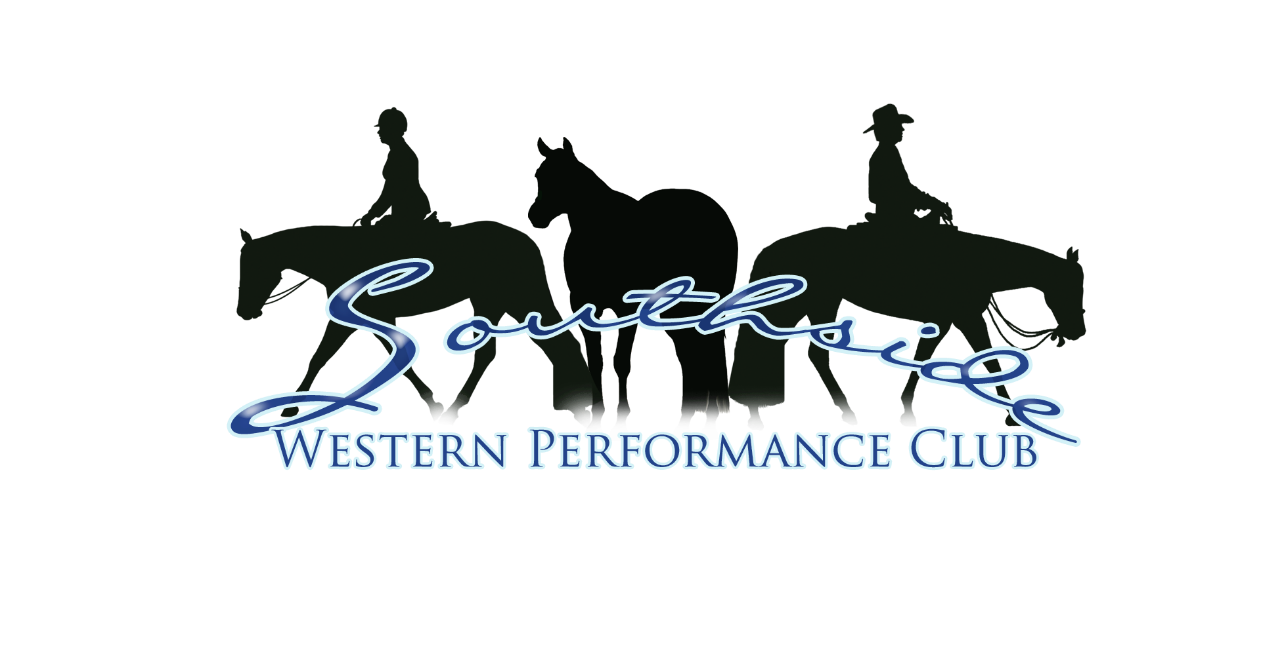 Incorporated under the Incorporation Associations Act of 1981 and Associations Incorporation Regulation 1999RULE BOOKUpdated January 2019All members are governed by these By-LawsThe Club is affiliated with the Australian Quarter Horse Association of Australia and abides by the Rules and Regulations of the AQHA.Rules	PageA	Membership and Fees  		2B	Youth Membership  		2C	Classes  		2D	General Rules  		3E	Club Points  		3F	End of Year Awards  		3DefinitionsClasses	Relates to classification of Rider or Horse e.g. Beginner Rider.Event	Relates to the event which you are competing in e.g. Western Pleasure.Performance Events – horses do not need to be registered.Although these are the current Club Rules  as set down by resolution, they are subject to change from time to time.RULE  A	Membership & Fees1.	Membership due date - 1 August of each year.  Any member failing to renew their membership within 3 months, will need to reapply for membership.2.	Annual Subscription$50	Family – Husband/Partner, Wife/Partner & 2 children $  5	each additional child$20	Youth – 18 years and under (7-18)$35	Single AdultFree	Children under 6$10	Social Member$10	Day Membership – AQHA requirement for insurance purposes3.	Event Entry Fee Per class - At the discretion of the Management Committee 4.	On joining, Members are issued with a set of Rules (Constitution) and Club Rules. 5.	Training/Instruction Fees – as set and advertised.6.	Participants shall be obliged to pay a whole amount (100%)  when nominating for Training Days.                If the member does not attend, (as the allocation of participants for Training will be limited).  Application may be made in writing to the Management Committee for a refund in extenuating circumstances.7.	Clinicians will receive a fee/payment as negotiated in writing. All clinicians must supply the club a current certificate of currency or they can not be employed by SWPC. The amount of participants needed to run the clinic without losing money, must be paid in full with all documents signed and returned to the club, the Friday the week before the clinic, if all participants not paid up, the clinic is to be cancelled so as the club doesn’t lose money. All clinics need written approval sent to the AQHA 30 days before clinic.8.       Any social events or trips will need written quotes. The amount of participants needed to pay for the event/trip without losing money, must be paid in full with all documents signed and returned to the club, the Friday the week before the event/trip, if all participants not paid up, the event/trip is to be cancelled so as the club doesn’t lose money. All social events or trip have to have written approval from the AQHA 30 days before the event/trip.RULE  B	YOUTH MEMBERSHIP1.	Youth Membership is offered to all Youth 18 years and under as of the 1st August in the preceding year.  2.	Youth may compete on the same horse as that ridden by an adult member of the family.RULE  C	CLASSES (see AQHA Rules)1.	BEGINNER RIDER  -  a person who has not won more than 6 (blue ribbons) in a specific class, for example; hasn’t won six blue ribbons in western pleasure or any open youth, amateur or open performance classes (excluding beginner) in any one particular class.  In western events, Beginner Riders may ride two handed using a shanked bit, hackamore or snaffle bit with two hands on the reins (reins must be bridged not crossed) or one handed if confident enough.  2.	AMATEUR – Must hold a current Amateur ticket with relevant breed society3	SELECT AMATEUR – Must hold a current Select Amateur ticket with their relevant breed society4	JUNIOR HORSE – horses that are 5 years of age and under.  In Western, may be shown in a bit, a hackamore or snaffle bit.5.	SENIOR HORSE – horses that are 6 years and over, must be ridden in a western curb bit and ridden one handed.  6.6..	TWO YEAR OLD – No two (2) year old may be shown under saddle prior to 1st April of its 2 year old year, must be minimum of 22 months of age.  In Western (Junior Horse Class only), may be shown in a hackamore or snaffle bit. Can do 2 year old lead performance.RULE  D	GENERAL RULES1.	The Committee reserves the right to remove any problem horse or rider from an arena and/or grounds if necessary.2.	All competitors must wear correct gear and attire and ride according to the AQHA rules.3.	All entries must be paid to the Show Secretary before competing (insurance requirement).4.	NO Training gear is permissible one hour before the start of the show or one hour after the last class.  5.	NO ALCOHOL IS PERMITTED. 6.	No dogs are allowed.7.	All complaints regarding incidences occurring on Point/Show days are to be in writing and lodged with a Committee Member within two (2) hours of the incident occurring.  A protest will incur a fee of $50 when lodged, refundable if upheld, otherwise non-refundable.RULE  E	CLUB POINTS (SWPC MEMBERS ONLY)The points are not in relation to any points gathered for AQHA or any other governing body or breed other than the Club, these will go towards the End of Year High Point Awards.1.	To be eligible for end of year high point awards, competitors must be full financial members of the SWPC.2.	Points will be calculated for all Shows in a Show year (1 August – 31 July).  3.	Points will be allocated according to the number of entries.Entries	1st	2nd	3rd	4th	5th	6th    6	6	5	4	3	2	1    5	5	4	3	2	1    4	4	3	2	1    3	3	2	1    2	2	1    1	1If two for champion the Champion is 2 points and Reserve is one point. If only a Champion then only one point is awarded. Supreme Exhibit is awarded one point.. 	RULE  F           END OF YEAR AWARDSHigh Point Halter Horse & Runner UpHigh Point Amateur Halter Horse & Runner upHigh Point Junior Horse & Runner UpHigh Point Senior Horse & Runner UpHigh Point Lead Performance Horse & Runner UpHigh Point Youth & Runner UpHigh Point Amateur & Runner UpHigh Point Select Amateur & Runner UpHigh Point Beginner & Runner UpHigh Point RWD & Runner UpHigh Point All Round Horse 